Кризис семи лет обычно совпадает с моментом, когда малыш идет в школу. Причем все начинается как-то вдруг. Более-менее спокойное, достаточно беспроблемное чадо в один миг превращается в своенравного, кривляющегося ребенка, мало реагирующего на обычные просьбы родителей. Отчего все это происходит? В психологическом смысле кризис – это расхождение между существующими потребностями и уровнем развития.В чем дело?Происходит много изменений на физиологическом уровне. В этом возрасте идет интенсивное созревание организма. 6–7 лет называют возрастом смены зубов и вытягивания тела. Быстро развивается кора больших полушарий, в частности, лобный отдел. Это является основой для формирования произвольности – умения планировать свои действия и прогнозировать их последствия. Ребенок начинает лучше понимать игры, в которых есть определенные правила. Возрастает общая подвижность нервных процессов, особенно – процессов возбуждения. Поэтому 6–7-летние дети обычно непоседливы, подвижны и эмоционально нестабильны. Их настроение может резко меняться от слез до заливистого смеха в течение десяти минут. Также для детей этого возраста характерны слишком острые реакции: нередко в ответ на внешние события у них возникают страхи, агрессия, истерики.Зачем ребенку кризис?Значение любого кризиса – разрешение конфликта между готовностью что-то делать и способностью к этому, а также приобретение новых навыков. Какие позитивные изменения происходят при разрешении кризиса семи лет?Самое главное для этого периода – у ребенка формируется «внутренняя позиция школьника», он становится психологически готовым к обучению. На первом этапе школа привлекает ребенка своими внешними атрибутами: форма, наличие тетрадей и учебников, возможность быть как «большие ребята», носить портфель. Второй этап наступает, когда ребенку становится интересным содержание учебной деятельности. На третьем этапе (как правило, это происходит к 8 годам) у ребенка формируется уже настоящее самосознание школьника. 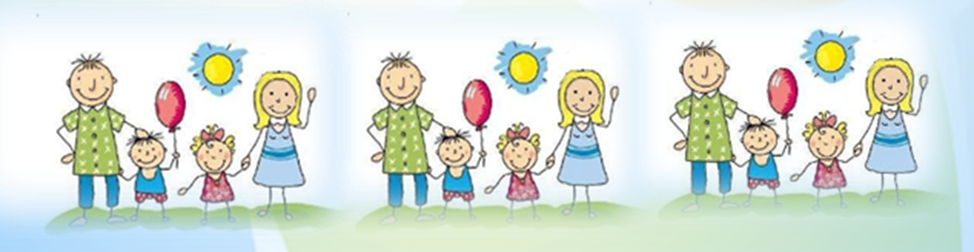 Если вы стали замечать, что ваш 6 - летний ребенок все чаще привлекает к себе внимание, становится капризен и раздражителен, при этом стремится участвовать во всех ваших делах и разговорах, можно предположить, что малыш вступает в очередной кризисный период своего развития – КРИЗИС 7-ми ЛЕТРекомендации родителям:Поощряйте самостоятельность и активность ребенка,  предоставьте ему возможность действовать самостоятельно.
Постарайтесь взять на себя роль консультанта, а не «запретителя». Помогайте ребенку в сложных ситуациях.Будьте готовы принять точку зрения малыша и согласиться с ним. Это не нанесет ущерба вашему авторитету, зато укрепит в ребенке чувство самоуважения.Будьте рядом с ребенком, покажите, что вы понимаете и цените его, уважаете его достижения и можете помочь в случае неудачи. Покажите ребенку способ достижения желаемого и не забудьте похвалить его в случае успеха.Поощряйте даже самый маленький успех ребенка на пути достижения цели. Это поможет ему укрепить веру в себя, почувствовать себя сильным и самостоятельным.Отвечайте на вопросы ребенка. Не отмахивайтесь от вопросов малыша, даже если вы неоднократно отвечали на них. Ведь 6—7-летний возраст — это возраст почемучек, ребенку интересно буквально все. Возможность получить ответы на все возникающие вопросы дает сильный толчок для интеллектуального и социального развития малыша.Будьте последовательны в своих требованиях.
Если вы что-то не разрешаете ребенку, то стойте на своем до конца.
В противном случае слезы и истерики станут для него удобным способом настоять на своем мнении. Следите за тем, чтобы все окружающие предъявляли к ребенку одинаковые требования. Иначе то, что не разрешают папа с мамой, будет очень легко выпросить у бабушки — и тогда все усилия пойдут насмарку.Подавайте ребенку пример «взрослого» поведения. Не демонстрируйте при нем обиду и раздражение, недовольство другим человеком. Помните, что ваш ребенок в общении во всем подражает вам, и в его поведении вы можете увидеть зеркальное отражение себя.Источники:Блонский П.П. психология младшего школьника / под ред. А.И. Липкиной, Т.Д. Марциновской. – М.: Институт практической психологии, 1997. – 575 с.Выготский Л.С. Вопросы детской психологии. – СПб.: Союз, 1997. – 225 с.Корнеева Е.Н. Детские капризы: Что это такое и как с этим справиться. – Екатеринбург: У-Фактория, 2006. – 177 с.Подготовила: педагог-психолог Смолина К.А.